LISTE DES PERSONNES INSCRITES À L’AVANCE À LA RÉUNION
(dans l’ordre alphabétique des noms français des membres)
La liste définitive des participants figurera dans une annexe du rapport de la réunion.établie par le Bureau de l’UnionList of Persons registered in advance for the MEETING
(in the alphabetical order of the French names of the members)
The final list of participants will be published as an annex to the report of the meeting.prepared by the Office of the UnionLISTA DE PERSONAS INSCRITAS CON ANTELACIÓN A LA REUNIÓN
(por orden alfabético de los nombres en francés de los miembros)
La lista definitiva de participantes se publicará en un anexo del informe de la reunión.preparada por la Oficina de la UniónI. MEMBRES / MEMBERS / MIEMBROSAFRIQUE DU SUD / SOUTH AFRICA / SUDÁFRICAElna DE BRUYN (CJ) (Ms.), Acting Registrar: PBR Act, Directorate: Genetic Resources, Division: Plant Breeder’s Rights, Department of Agriculture, Forestry & Fisheries, Pretoria 
(e-mail: elnadb@dalrrd.gov.za)Thapelo Martin SEKELE (Mr.), Scientist Production, Department of Agriculture, Land Reform and Rural Development, Pretoria 
(e-mail: ThapeloS@dalrrd.gov.za)ARGENTINE / ARGENTINA / ARGENTINAMaría Laura VILLAMAYOR (Sra.), Coordinadora de Relaciones Institucionales e Interjurisdiccionales, Instituto Nacional de Semillas (INASE), Secretaría de Agricultura, Ganadería, Pesca y Alimentación, Buenos Aires 
(e-mail: mlvillamayor@inase.gob.ar) BRÉSIL / BRAZIL / BRASILRicardo ZANATTA MACHADO (Mr.), Federal Agricultural Inspector, Coordinator, Serviço Nacional de Proteção de Cultivares (SNPC), Ministry of Agriculture, Livestock and Food Supply, Brasilia D.F.
(e-mail: ricardo.machado@agricultura.gov.br)Stefânia PALMA ARAUJO (Ms.), Federal Agricultural Inspector, Plant Variety Protection Office, National Plant Variety Protection Service (Serviço Nacional de Proteção de Cultivares - SNPC), Brasilia 
(e-mail: stefania.araujo@agricultura.gov.br)CHINE / CHINA / CHINAYehan CUI (Mr.), Principal Consultant, Division of Plant Variety Protection, Development Center of Science and Technology (DCST), Ministry of Agriculture and Rural Affairs (MARA), Beijing 
(e-mail: cuiyehan@agri.gov.cn) Guang CHEN (Mr.), Division Director, Division of Plant Variety Protection, Office for Protection of New Varieties of Plant, National Forestry and Grassland Administration of China (NFGA), Beijing 
(e-mail: chenguang@cnpvp.net)Hong CHEN (Mr.), Division Director, Division of DUS Tests, Development Center of Science and Technology (DCST), Ministry of Agriculture and Rural Affairs (MARA), Beijing 
(e-mail: chen1975hong@163.com) Ruixi HAN (Mr.), Deputy Director, Division of DUS Tests, Development Center of Science and Technology (DCST), Ministry of Agriculture and Rural Affairs (MARA), Beijing 
(e-mail: wudifeixue007@163.com) Yongqi ZHENG (Mr.), Research Professor, Laboratory of Molecular Identification of Plant Varieties, Office of Protection of New Varieties of Plants, National Forestry and Grassland Administration of China (NFGA), Beijing 
(e-mail: zyq8565@126.com) Chuanhong ZHANG (Ms.), Associate Research Professor, Research Institute of Forestry, Chinese Academy of Forestry, Beijing 
(e-mail: zhangch@caf.ac.cn) Yilei HOU (Ms.), Lecturer, Beijing Forestry University, Beijing 
(e-mail: houyilei427@163.com) Yuxia LIU (Ms.), Principal Staff Member, Division of Plant Variety Protection, Office for Protection of New Varieties of Plant, National Forestry and Grassland Administration of China (NFGA), Beijing 
(e-mail: liuyuxia@cnpvp.net) Yang YANG (Ms.), Senior Examiner, Division of Plant Variety Protection, Development Center of Science and Technology (DCST), Ministry of Agriculture and Rural Affairs (MARA), Beijing 
(e-mail: yangyang@agri.gov.cn) Xuhong YANG (Ms.), Senior Examiner, Division of DUS Tests, Development Center of Science and Technology (DCST), Ministry of Agriculture and Rural Affairs (MARA), Beijing 
(e-mail: yangxuhong@agri.gov.cn) Kaixi ZHANG (Mr.), Examiner, Division of DUS Tests, Development Center of Science and Technology (DCST), Ministry of Agriculture and Rural Affairs (MARA), Beijing 
(e-mail: kaixi0526@163.com) ÉQUATEUR / ECUADOR / ECUADORPaulina MOSQUERA HIDALGO (Sra.), Directora Nacional de Obtenciones Vegetales y Conocimientos Tradicionales, Servicio Nacional de Derechos Intelectuales (SENADI), Quito 
(e-mail: pcmosquera@senadi.gob.ec)Edison Aníbal TROYA ARMIJOS (Sr.), Ingeniero agrónomo, Servicio Nacional de Derechos Intelectuales (SENADI), Quito 
(e-mail: etroya@senadi.gob.ec)Yadira YACELGA (Sra.), Delegada, Dirección Nacional de Obtenciones Vegetales, Servicio Nacional de Derechos Intelectuales, Quito 
(e-mail: yadiyacelga@gmail.com)FRANCE / France / FRANCIAYvane MERESSE (Mme), Responsable INOV, Groupe d'Étude et de Contrôle des Variétés et des Semences (GEVES), Beaucouzé cedex  
(e-mail: yvane.meresse@geves.fr)Catherine MALATIER (Mme), Assistante INOV, Groupe d’étude et de contrôle des variétés et des semences (GEVES), Beaucouzé cedex 
(e-mail: catherine.malatier@geves.fr)JAPON / JAPAN / JAPÓNTeruhisa MIYAMOTO (Mr.), Deputy Director for International Affairs, Intellectual Propetry Division, Export and International Affairs Bureau, Ministry of Agriculture, Forestry and Fisheries (MAFF), Tokyo 
(e-mail: teruhisa_miyamoto170@maff.go.jp)Ryusaku KASHIWAGI (Mr.), Chief Examiner, Plant Variety Protection Office, Intellectual Property Division, Export and International Affairs Bureau, Ministry of Agriculture, Forestry and Fisheries (MAFF), Tokyo 
(e-mail: ryusaku_kashiwagi840@maff.go.jp)Daisuke FUJITSUKA (Mr.), Technical Official, Intellectual Property Division, Export and International Affairs Bureau, Ministry of Agriculture, Forestry and Fisheries (MAFF), Tokyo 
(e-mail: daisuke_fujitsuka080@maff.go.jp)Yoshiyuki OHNO (Mr.), Examiner, Intellectual Property Division , Export and International Affairs Bureau, Ministry of Agriculture, Forestry and Fisheries (MAFF), Tokyo 
(e-mail: yoshiyuki_ono300@maff.go.jp)KENYA / Kenya / KENYAGentrix Nasimiyu JUMA (Ms.), Chief Plant Examiner, Kenya Plant Health Inspectorate Service (KEPHIS), Nairobi 
(e-mail: gjuma@kephis.org)Luca's SUVA (Mr.), Senior Plant Examiner, Kenya Plant Health Inspectorate Service (KEPHIS), Nairobi 
(e-mail: lsuva@kephis.org)MEXIQUE / MEXICO / MÉXICORaymundo Jesus ROSARIO REYES (Sr.), Subdirector, Registro y Control de Variedades, México 
(e-mail: raymundo.rosario@snics.gob.mx)NOUVELLE-ZÉLANDE / NEW ZEALAND / NUEVA ZELANDIAChristopher James BARNABY (Mr.), PVR Manager / Assistant Commissioner, Plant Variety Rights Office, Intellectual Property Office of New Zealand, Ministry of Economic Development, Christchurch 
(e-mail: Chris.Barnaby@pvr.govt.nz)PAYS-BAS / NETHERLANDS / PAÍSES BAJOSKees Jan GROENEWOUD (Mr.), Secretary, Dutch Board for Plant Varieties (Raad voor Plantenrassen), Roelofarendsveen 
(e-mail: c.j.a.groenewoud@raadvoorplantenrassen.nl)Wim SANGSTER (Mr.), Specialist Vegetable Varieties, Team DUS Vegetables, Naktuinbouw, Roelofarendsveen 
(e-mail: w.sangster@naktuinbouw.nl)Nathatlie VAN AMERONGEN (Ms.), Senior member Team Support Variety Testing, Bureau voor Plantenrassen, Naktuinbouw, Roelofarendsveen 
(e-mail: n.v.amerongen@rasraad.nl)Marcel RIJSBERGEN (Mr.), DUS Examiner, DUS testing department, Naktuinbouw, Roelofarendsveen 
(e-mail: m.rijsbergen@naktuinbouw.nl)RÉPUBLIQUE DE MOLDOVA / REPUBLIC OF MOLDOVA / REPÚBLICA DE MOLDOVA Ala GUSAN (Ms.), Chief specialist, Patents Division, Inventions and Plant Varieties Department, State Agency on Intellectual Property of the Republic of Moldova (AGEPI), Chisinau 
(e-mail: ala.gusan@agepi.gov.md)RÉPUBLIQUE Dominicaine / dominican REPUBLIC / REPÚBLICA DominicanaFreddy SANCHEZ (Mr.), Technology Manager, Oficina para el Registro de Variedades y Obtenciones Vegetales (OREVADO), Santo Domingo 
(e-mail: freddy.sanchez@orevado.gob.do)RÉPUBLIQUE-UNIE DE TANZANIE / UNITED REPUBLIC OF TANZANIA / 
REPÚBLICA UNIDA DE TANZANÍAAsia Filfil THANI (Ms.), Registrar of Plant Breeders' Rights Zanzibar, Ministry of Agriculture and Natural Resources, Zanzibar 
(e-mail: asiathani@yahoo.com)SUISSE / SWITZERLAND / SUIZAManuela BRAND (Ms.), Plant Variety Rights Office, Plant Health and Varieties, Office fédéral de l'agriculture (OFAG), Bern 
(e-mail: manuela.brand@blw.admin.ch)UKRAINE / Ukraine / UCRANIANataliya YAKUBENKO (Ms.), Head, Department of International Cooperation and Support of the UPOV Council Representative, Ukrainian Institute for Plant Variety Examination, Kyiv 
(e-mail: nataliya.yakubenko@gmail.com)Svitlana VASKIVSKA (Ms.), Head, Application Examination Department, Ukrainian Institute for Plant Variety Examination, Kyiv 
(e-mail: sapfira_vsv@ukr.net) Nadiya LYNCHAK (Ms.), Senior Research Officer, International Cooperation Section, Ukrainian Institute for Plant Variety Examination, Kyiv 
(e-mail: nadin_chervak@ukr.net) UNION EUROPÉENNE / EUROPEAN UNION / UNIÓN EUROPEAJean MAISON (Mr.), Deputy Head, Technical Unit, Community Plant Variety Office (CPVO), Angers 
(e-mail: maison@cpvo.europa.eu)URUGUAY / URUGUAY / URUGUAYGonzalo ROVIRA TARIGO (Mr.), Statistics Unit Coordinator, Instituto Nacional de Semillas (INASE), Canelones 
(e-mail: grovira@inase.uy)II. OBSERVATEURS / OBSERVERS / OBSERVADORESRÉPUBLIQUE DU KAZAKHSTAN / REPUBLIC OF KAZAKHSTAN / REPUBLICA DE KAZAJSTÁNTalgat AZHGALIYEV (Mr.), Chairman, State Commission for Variety Testing of Agricultural Crops (RSI), Ministry of Agriculture, Nur-Sultan 
(e-mail: office@sortcom.kz) Ademi GABDOLA (Ms.), Specialist, State Commission for Variety Testing of Agricultural Crops, Nur-Sultan 
(e-mail: for_work_15@mail.ru) Gulferuz Mairambekovna SEITPENBETOVA (Ms.), Specialist, Department of Examination for Plant Variety Patentability, State Commission for Variety Testing of Agricultural Crops (RSI), Nur-Sultan 
(e-mail: office@sortcom.kz)III. ORGANISATIONS / ORGANIZATIONS / ORGANIZACIONESCROPLIFE INTERNATIONALMarcel BRUINS (Mr.), Consultant, CropLife International, Bruxelles
(e-mail: marcel@bruinsseedconsultancy.com)INTERNATIONAL SEED FEDERATION (ISF)Maria José VILLALÓN-ROBLES (Ms.), EMEA Vegetable Seeds PVP Lead, Bayer - Crop Science, Bergschenhoek 
(e-mail: mariajose.villalonrobles@bayer.com)Jan KNOL (Mr.), Plant Variety Protection Officer, Crop Science Division, BASF Vegetable Seeds, Nunhems Netherlands B.V., Nunhem 
(e-mail: jan.knol@vegetableseeds.basf.com)COMMUNAUTÉ INTERNATIONALE DES OBTENTEURS DE PLANTES HORTICOLES À REPRODUCTION ASEXUÉE (CIOPORA) / 
INTERNATIONAL COMMUNITY OF BREEDERS OF ASEXUALLY REPRODUCED HORTICULTURAL PLANTS (CIOPORA) / 
Comunidad Internacional de Obtentores de Plantas Hortícolas de Reproducción Asexuada (CIOPORA)Hélène JOURDAN (Mme), Secrétaire générale, Association des Obtenteurs Horticoles Européens (AOHE), Responsable COV & Marques, Meilland International S.A., Le Luc en Provence 
(e-mail: licprot@meilland.com)AFRICAN SEED TRADE ASSOCIATIONJustin J. RAKOTOARISAONA (Mr.), Secretary General, African Seed Trade Association (AFSTA), Nairobi , Kenya 
(e-mail: justin@afsta.org)IV. BUREAU / OFFICER / OFICINAPeter BUTTON (Mr.), ChairV. BUREAU DE L’UPOV / OFFICE OF UPOV / OFICINA DE LA UPOVPeter BUTTON (Mr.), Vice Secretary-GeneralYolanda HUERTA (Ms.), Legal Counsel and Director of Training and AssistanceBen RIVOIRE (Mr.), Head of Seed Sector Cooperation and Regional Development (Africa, Arab Countries)Leontino TAVEIRA (Mr.), Head of Technical Affairs and Regional Development (Latin America, Caribbean)Hend MADHOUR (Ms.), IT OfficerManabu SUZUKI (Mr.), Technical/Regional Officer (Asia)Amit SHARMA (Mr.), IT Support OfficerAriane BESSE (Ms.), Administrative Assistant[Fin du document/
End of document/
Fin del documento]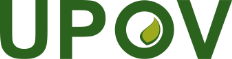 E – F – S International Union for the Protection of New Varieties of Plants
Union internationale pour la protection des obtentions végétales
Unión Internacional para la Protección de las Obtenciones VegetalesMeeting on the development 
of an electronic application form
Eighteenth MeetingGeneva, October 21, 2021Reunión sobre la elaboración
de un formulario electrónico de solicitud
Decimooctava reunión
Ginebra, 21 de octubre de 2021Réunion sur l’élaboration
d’un formulaire de demande électronique
Dix-huitième réunion Genève, 21 octobre 2021UPOV/EAF/18/INF/1Original:  English/français/españolDate/Fecha:  2021-10-13